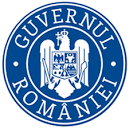 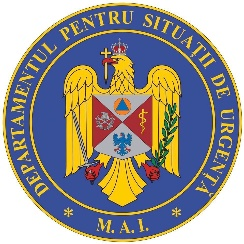 BULETIN DE PRESĂ  19 septembrie 2021, ora 13.00Până astăzi, 19 septembrie, pe teritoriul României au fost confirmate 1.148.710 cazuri de persoane infectate cu noul coronavirus (COVID – 19). 1.079.408 pacienți au fost declarați vindecați. În urma testelor efectuate la nivel național, față de ultima raportare, au fost înregistrate 3.817 cazuri noi de persoane infectate cu SARS – CoV – 2 (COVID – 19), acestea fiind cazuri care nu au mai avut anterior un test pozitiv. Distribuția pe județe a cazurilor per total și a celor noi o regăsiți în tabelul de mai jos.  *Referitor la „cazurile noi nealocate pe județe”, facem precizarea că numărul acestora este determinat de modificările aduse platformei electronice prin care sunt raportate și centralizate rezultatele testelor pentru noul coronavirus. Astfel, conform noii metodologii, centrele de testare introduc în mod direct rezultatele testelor realizate, urmând ca de la nivelul Direcțiilor de Sănătate Publică să fie realizată ancheta epidemiologică și atribuite cazurile pozitive județului/localității de care aparțin persoanele infectate.**În ceea ce privește cazurile din străinătate, acestea sunt cazuri ale unor cetățeni care au venit în România fiind infectați în alte țări. Aceste cazuri au fost cuprinse în totalul cazurilor noi nealocate pe județe. Coeficientul infectărilor cumulate la 14 zile, raportate la 1.000 de locuitori este calculat de către Direcțiile de Sănătate Publică, la nivelul Municipiului București și al județelor. Mai jos aveți graficul realizat în baza raportărilor primite de CNCCI de la Direcțiile de Sănătate Publică: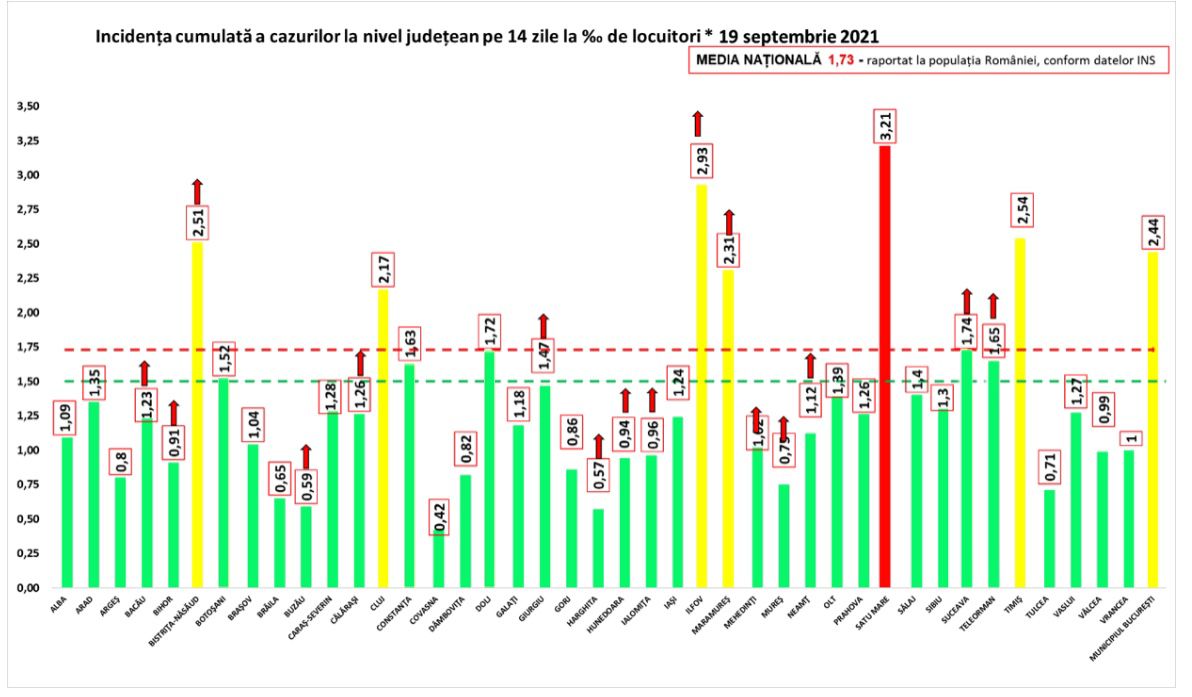 Distinct de cazurile nou confirmate, în urma retestării pacienților care erau deja pozitivi, 305 persoane au fost reconfirmate pozitiv. Distribuția pe județe a acestor cazuri o regăsiți în tabelul de mai jos. Până astăzi, 35.514 persoane diagnosticate cu infecție cu SARS – CoV – 2 au decedat.În intervalul 18.09.2021 (10:00) – 19.09.2021 (10:00) au fost raportate de către INSP 58 de decese (32 bărbați și 26 femei), ale unor pacienți infectați cu noul coronavirus, internați în spitalele din Alba, Arad, Argeș, Bacău, Bihor, Brăila, Bistrița-Năsăud, Botoșani, Buzău, Caraș-Severin, Călărași, Cluj, Dolj, Gorj, Iași, Ilfov, Maramureș, Mehedinți, Neamț, Prahova, Satu Mare, Sibiu, Suceava, Vaslui, Vâlcea, Vrancea și Municipiul București.Dintre cele 58 de decese, 1 a fost înregistrat la categoria de vârstă 20-29 ani, 1 la categoria de vârstă 30-39 ani, 2 la categoria de vârstă 40-49 ani, 4 la categoria de vârstă 50-59 ani, 8 la categoria de vârstă 60-69 ani, 21 la categoria de vârstă 70-79 ani și 21 la categoria de vârstă peste 80 ani.55 dintre decesele înregistrate sunt ale unor pacienți care au prezentat comorbidități, iar 3 pacienți decedați nu au prezentat comorbidități.Nu au fost raportate decese anterioare intervalului de referință.În unitățile sanitare de profil, numărul total de persoane internate cu COVID-19 este de 7.388. Dintre acestea, 849 sunt internate la ATI.Din totalul pacienților internați, 201 sunt minori, 183 fiind internați în secții și 18 la ATI.Până la această dată, la nivel național, au fost prelucrate 9.388.634 de teste RT-PCR și 2.870.487 de teste rapide antigenice. În ultimele 24 de ore au fost efectuate 14.327 de teste RT-PCR (5.174 în baza definiției de caz și a protocolului medical și 9.153 la cerere) și 21.129 de teste rapide antigenice. 12.259.121   35.456Pe teritoriul României, 28.127 de persoane confirmate cu infecție cu noul coronavirus sunt în izolare la domiciliu, iar 6.703 persoane se află în izolare instituționalizată. De asemenea, 56.559 de persoane se află în carantină la domiciliu, iar în carantină instituționalizată se află 350 de persoane. În ultimele 24 de ore, au fost înregistrate 2.944 de apeluri la numărul unic de urgență 112. Ca urmare a încălcării prevederilor Legii nr. 55/2020 privind unele măsuri pentru prevenirea și combaterea efectelor pandemiei de COVID-19, polițiștii și jandarmii au aplicat, în ziua de 18 septembrie, 1.078 de sancțiuni contravenționale, în valoare de 211.150 lei. De asemenea, prin structurile abilitate ale Poliției, au fost întocmite, ieri, 2 dosare penale pentru zădărnicirea combaterii bolilor, faptă prevăzută și pedepsită de art. 352 Cod Penal.Reamintim cetățenilor că Ministerul Afacerilor Interne a operaționalizat, începând cu data de 04.07.2020, o linie TELVERDE (0800800165) la care pot fi sesizate încălcări ale normelor de protecție sanitară. Apelurile sunt preluate de un dispecerat, în sistem integrat, și repartizate structurilor teritoriale pentru verificarea aspectelor sesizate.În ceea ce privește situația cetățenilor români aflați în alte state, 23.711 cetățeni români au fost confirmați ca fiind infectați cu SARS – CoV – 2 (coronavirus): 2.543 în Italia, 16.913 în Spania, 198 în Marea Britanie, 129 în Franța, 3.124 în Germania,  95 în Grecia, 49 în Danemarca, 37 în Ungaria, 28 în Olanda, 2 în Namibia, 5 în SUA, 8 în Suedia,  143 în Austria, 22 în Belgia, 6 în Japonia, 2 în Indonezia, 75 în Elveția, 4 în Turcia, 2 în Islanda, 2 în Belarus, 8 în Bulgaria, 21 în Cipru, 4 în India, 5 în Ucraina, 8 în Emiratele Arabe Unite, 14 în Republica Moldova, 3 în Muntenegru, 218 în Irlanda, 5 în Singapore, 5 în Tunisia, 9 în Republica Coreea, 2 în Bosnia și Herțegovina, 2 în Serbia, 3 în Croația și câte unul în Argentina, Luxemburg, Malta, Brazilia, Kazakhstan, Republica Congo, Qatar, Vatican, Portugalia, Egipt, Pakistan, Iran, Slovenia, Federația Rusă, Finlanda, Polonia și Kuweit. De la începutul epidemiei de COVID-19 (coronavirus) și până la acest moment, 194 de cetățeni români aflați în străinătate, 37 în Italia, 19 în Franța, 43 în Marea Britanie, 60 în Spania, 14 în Germania, 2 în Belgia, 3 în Suedia, 5 în Irlanda, 2 în Elveția, 2 în Austria, unul în SUA, unul în Brazilia, unul în Republica Congo, unul în Grecia, unul în Iran unul în Polonia și unul în Bulgaria, au decedat.Dintre cetățenii români confirmați cu infecție cu noul coronavirus, 798 au fost declarați vindecați: 677 în Germania, 90 în Grecia, 18 în Franța, 6 în Japonia, 2 în Indonezia, 2 în Namibia, unul în Luxemburg, unul în Tunisia și unul în Argentina. Notă: aceste date sunt obținute de misiunile diplomatice și oficiile consulare ale României în străinătate, fie de la autoritățile competente din statele de reședință, în măsura în care aceste date fac obiectul comunicării publice, fie în mod direct de la cetățenii români din străinătate.Le reamintim cetățenilor să ia în considerare doar informațiile verificate prin sursele oficiale și să apeleze pentru recomandări și alte informații la linia TELVERDE - 0800.800.358. Numărul TELVERDE nu este un număr de urgență, este o linie telefonică alocată strict pentru informarea cetățenilor și este valabilă pentru apelurile naționale, de luni până vineri, în intervalul orar 08.00 – 20.00. De asemenea, românii aflați în străinătate pot solicita informații despre prevenirea și combaterea virusului la linia special dedicată lor, +4021.320.20.20.În continuare vă prezentăm situația privind infectarea cu virusul SARS – CoV – 2 la nivel european și global:În intervalul 9 septembrie 2021 – 16 septembrie 2021, au fost raportate 37.521.784 de cazuri în UE / SEE. Cele mai multe cazuri au fost înregistrate în Franţa, Italia, Spania și Germania. Începând din 15 decembrie, CEPCB a întrerupt publicarea datelor privind numărul cazurilor confirmate și numărul cetățenilor decedați, atât în UE / SEE, Regatul Unit, Monaco, San Marino, Elveția, Andorra, cât și la nivel global. Aceste raportări sunt actualizate săptămânal.   Sursă: Centrul European pentru Prevenirea și Controlul Bolilor (CEPCB) (https://www.ecdc.europa.eu/en)  * Datele referitoare la numărul persoanelor vindecate, raportate zilnic în mod defalcat pe state și la nivel global, au încetat să fie prelucrate și comunicate de către centrul specializat în agregarea datelor de acest tip, respectiv Johns Hopkins CSSE.    ** Datele din paranteze reprezintă numărul de cazuri noi, în intervalul 9 septembrie 2021 – 16 septembrie 2021.*** CEPCB precizează că actualizările la nivel național sunt publicate pe coordonate diferite de timp și procesate ulterior, ceea ce poate genera discrepanțe între datele zilnice publicate de state și cele publicate de CEPCB. Grupul de Comunicare StrategicăNr. crt.JudețNumăr de cazuri confirmate(total)Număr de cazuri nou confirmateIncidența  înregistrată la 14 zile1.Alba22005451,092.Arad24919881,353.Argeș28418790,804.Bacău27914991,235.Bihor30308630,916.Bistrița-Năsăud13422652,517.Botoșani15340841,528.Brașov45000901,049.Brăila13737150,6510.Buzău13193670,5911.Caraș-Severin12252281,2812.Călărași10962311,2613.Cluj609191822,1714.Constanța455041931,6315.Covasna8746220,4216.Dâmbovița23367440,8217.Dolj286511241,7218.Galați29027521,1819.Giurgiu11754461,4720.Gorj9743420,8621.Harghita8608170,5722.Hunedoara23806450,9423.Ialomița11358450,9624.Iași449411931,2425.Ilfov480032772,9326.Maramureș223891262,3127.Mehedinți8894571,0228.Mureș24786470,7529.Neamț20310751,1230.Olt15652861,3931.Prahova374161721,2632.Satu Mare14958123,2133.Sălaj11511281,4034.Sibiu27701981,3035.Suceava266751131,7436.Teleorman14822241,6537.Timiș581192912,5438.Tulcea8776200,7139.Vaslui17200831,2740.Vâlcea17091440,9941.Vrancea1136291,0042.Mun. București1938883472,4443.Din străinătate**13451644.Cazuri noi nealocate pe județe3918*133 TOTAL TOTAL1.148.7103.817 Nr. Crt.JUDEȚProbe pozitive la retestare1ALBA22ARAD53ARGEŞ64BACĂU55BIHOR46BISTRIŢA-NĂSĂUD67BOTOŞANI18BRĂILA19BRAŞOV110BUZĂU611CĂLĂRAŞI412CARAŞ-SEVERIN013CLUJ1114CONSTANŢA1115COVASNA216DÂMBOVIŢA217DOLJ2218GALAŢI519GIURGIU420GORJ521HARGHITA222HUNEDOARA323IALOMIŢA524IAŞI1425ILFOV926MARAMUREŞ927MEHEDINŢI228MUNICIPIUL BUCUREŞTI4029MUREŞ1130NEAMŢ1131OLT732PRAHOVA733SĂLAJ434SATU MARE835SIBIU536SUCEAVA2337TELEORMAN1038TIMIŞ1639TULCEA240VÂLCEA441VASLUI942VRANCEA1Total    305ŢARACAZURI CONFIRMATEDECEDAȚIFranţa     6.905.071  (+38.215)115.517  (+258)Regatul Unit7.226.276  (+248.150)134.200   (+971)Spania4.915.265  (+17.007)  85.393  (+246)Italia4.606.413  (+20.990)129.919  (+212)Germania4.083.151  (+37.039)              92.618  (+120) SITUAȚIE GLOBALĂ LA 16 SEPTEMBRIE 2021SITUAȚIE GLOBALĂ LA 16 SEPTEMBRIE 2021CAZURI CONFIRMATEDECEDAȚI 225.166.539  (+3.809.426) 4.636.120  (+62.523)